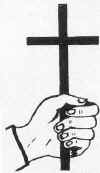                             ΜΙΚΡΟ ΑΠΟΔΕΙΠΝΟΕις το όνομα του Πατρός και του Υιού και του Αγίου Πνεύματος. Αμήν.Δόξα σοι ο Θεός ημών, δόξα σοι.Βασιλεύ ουράνιε, Παράκλητε, το πνεύμα της αληθείας, ο πανταχού παρών και τα πάντα πληρών, ο θησαυρός των αγαθών και ζωής χορηγός, ελθέ και σκήνωσον εν ημίν και καθάρισον ημάς απο πάσης κηλίδος και σώσον Αγαθέ τας ψυχάς ημών.Άγιος ο Θεός, Άγιος Ισχυρός, Άγιος Αθάνατος ελέησον ημάς. (τρείς φορές).Δόξα Πατρί και Υιώ και Αγίο Πνεύματι και νύν και αεί και εις τους αιώνας των αιώνων. Αμήν.Παναγία τριάς, ελέησον ημάς.Κύριε ιλάσθητι ταις αμαρτίαις ημών. Δέσποτα, συγχώρισον τας ανομίας ημίν. Άγιε, επίσκεψε και ίασαι τας ασθενείας ημών, ένεκεν του ονόματος σου.Κύριε ελέησον, Κύριε ελέησον, Κύριε ελέησον.Δόξα Πατρί και Υιώ και Αγίο Πνεύματι και νύν και αεί και εις τους αιώνας των αιώνων. Αμήν.Πάτερ ημών, ο εν τοίς ουρανοίς, αγιασθήτω το όνομα Σου, ελθέτω η βασιλεία Σου, γεννηθήτω το θέλημα Σου ως εν ουρανό και επι της γής.Τον άρτον ημών τον επιούσιον δός ημίν σήμερον, και άφες ημίν τα οφειλήματα ημών, ως και ημείς αφίεμεν τοις οφειλέταις ημών, και μη εισενέγκης ημάς εις πειρασμόν αλλα ρύσαι ημάς απο του πονηρού.Ότι σού εστιν η βασιλεία και η δύναμης και η δόξα, του Πατρός και του Υιού και του Αγίου Πνεύματος, νύν και αεί και εις τους αιώνας των αιώνων. Αμήν.Κύριε ελέησον. (δώδεκα φορές).Δεύτε προσκυνήσομεν και προσπέσωμεν τω Βασιλεί ημών Θεώ.Δεύτε προσκυνήσομεν και προσπέσωμεν Χριστό τω Βασιλεί ημών Θεώ.Δεύτε προσκυνήσομεν και προσπέσωμεν Αυτώ Χρισώ τω Βασιλεί και Θεώ ημών.
Ψαλμός Ν΄ 
Ελέησον με, ο Θεός, κατά το μέγα έλεος σου και κατά το πλήθος των οικτιρμών σου εξάλειψον το ανόμημά μου.Επι πλείον πλύνον με απο της ανομίας μου και απο της αμαρτίας μου καθάρισον με. Ότι την ανομίαν μου εγώ γινώσκω, και η αμαρτία μου ενώπιον μου εστί δια παντός. Σοί μόνω ήμαρτον, και το πονηρόν ενώπιον σου εποίησα, όπως άν δικαιωθής εν τοις λόγοις σου, και νικήσης εν τω κρίνεσθαι σε. Ιδού γαρ εν ανομίαις συνελήφθην, και εν αμαρτίαις εκίσσησε με η μήτηρ μου. Ιδού γαρ αλήθειαν ηγάπησας, τα άδηλα και τα κρύφια της σοφίας σου εδήλωσας μοι. Παντιείς με υσσώπω και καθαρισθήσομαι, πλυνείς με, και υπέρ χιόνα λευκανθήσομαι. Ακοθτιείς μοι αγαλλίασιν και ευφροσύνην, αγαλλιάσονται οστέα τεταπεινωμένα. Απόστρεψον το πρώσοπον σου απο των αμαρτιών μου, και πάσας τας ανομίας μου εξάλειψον. Καρδίαν καθαράν κτίσον εν εμοί, ο Θεός, και πνεύμα ευθές εγκαίνισον εν τοις εγκάτοις μου. Μή απορρίψης με απο του προσόπου Σου, και το πνεύμα Σου το Άγιον μή αντανέλης απ' εμού.Απόδος μοι την αγαλλίασιν του Σωτηρίου σου, και πνεύματι ηγεμονικώ στήριξον με. Διδάξω ανόμους τας οδούς σου και ασεβείς επι σέ επιστρέψουσι.Ρύσαι με εξ αιμάτων, ο Θεός, ο Θεός της σωτηρίας μου, αγαλλιάσεται η γλώσσα μου την δικαιωσύνην σου.Κύριε, τα χείλη μου ανοίξεις, και το στόμα μου αναγγελεί την αίνεσιν Σου. Ότι, ει ηθέλησας θυσίαν, έδωκα άν, ολοκαυτόματα ούκ ευδοκήσεις. Θυσία τω Θεό πνεύμα συντετριμμένον, καρδίαν συντετριμμένην και τεταπεινώμένην, ο Θεός, ο'υκ εξουδενώσει. Αγάθηνον, Κύριε, εν τη ευδοκία σου την Σιών, και οικοσομηθήτω τα τείχη Ιερουσαλήμ. Τότε ευδοκήσεις θυσίαν δικαιωσύνης, αναφοράν και ολοκαυτόματα. Τότε ανοίσουσιν επι το θυσιαστήριον σου μόσχους.
Ψαλμός ΞΘ΄
Ο Θεός, εις την βοήθειαν μου πρόσχες. Κύριε, εις το βοηθείσαι μοι σπεύσον. Αισχυνθήτοσαν και εντραπήτωσαν οι ζητούντες την ψυχήν μου. Αποστραφήτοσαν εις τα οπίσο και καταισχυνθήτωσαν οι βουλώμενοι μοι κακά. Αποστραφήτωσαν παραυτίκα αισχυνόμενοι οι λέγοντες μοι. Εύγε εύγε. Αγαλλιάσθωσαν και ευφρανθήτωσαν σπι σοί πάντες οι ζητούντες, ο Θεό, και λεγέτωσαν δια παντός. Μεγαλυνθήτο ο Κύριος, οι αγαπόντες το σωτήριον Σου. Σγώ σε πτωχός ειμί και πένης, ο Θεός, βοήθησον μοι.Βοηθός μου και ρύστης μου ει Σύ, Κύριε, μή χρονίσης.
Ψαλμός ΡΜΒ΄
Κύριε, εισάκουσον της προσευχής μου, ενώτησαι την δέησιν μου εν τη αληθεία σου, εισάκουσον μου εν τη δικαιωσύνη σου. Και μή εισέλθης εις κρίσιν μετα του δούλου Σου, οτι ού δικαιωθήσεται ενώπιον Σου παν ζών. Ότι κατεδίωξεν ο εχθρός την ψυχήν μου, εταπείνωσεν εις γήν την ζωήν μου. Εκάθισέ με εν σκοτεινοίς, ως νεκρούς αιώνος , και ηκηηδίασεν επ' εμέ το πνεύμα μου, εν εμοί εταράχθη η καρδία μου. Εμνήσθην ημερών αρχαίων , εμελέτησα εν πάσι τοις έργοις Σου , εν ποιήμασι των χειρών Σου εμελέτων. Διεπέτασα προς Σέ τας χείρας μου, η ψυχή μου ως γή άνυδρος Σοι. Ταχύ εισάκουσον μου, Κύριε, εξέλιπε το πνεύμα μου. Μή αποστρέψης το πρόσωπόν Σου απ' εμού, και ομοιωθήσομαι τοις καταβαίνουσιν εις λάκκον. Ακουστόν ποίησον μοι το πρωί το έλεος Σου, ότι επι Σοί ήλπισα. Γνώρισον μοι, Κύριε, οδόν εν η πορεύσομαι, οτι προς Σέ ήρα την ψυχήν μου. Εξελού με εκ των εχθρών μου, Κύριε, προς Σέ κατέφυγον, δίδαξον με του ποιείν το Θέλημα σου, οτι σύ ει ο Θεός μου. Το πνεύμα Σου το αγαθόν οδηγήσει με εν γή ευθεία, ένεκεν του ονόματος Σου, Κύριε ζήσεις με.Εν τη δικαιωσήνη Σου, εξάξεις εκ θλίψεως την ψυχήν μου, και απολείς πάντας τους εχθρούς μου, οτι εγώ δούλος Σου ειμί.
Δοξολογία
Δόξα εν υψίστοις Θεό, και επι γής ειρήνη, εν ανθρώποις ευδοκία. Υμνούμεν Σε, ευλογούμεν Σε, προσκυυνούμεν Σε, δοξολογούμεν Σε, ευχαριστούμεν Σοι, για την μεγάλην Σου δόξαν. Κύριε Βασιλεύ, επουράνιε Θεέ, Πάτερ παντοκράτορ. Κύριε Υιέ μονογενές, Ιησού Χριστέ, και Άγιον Πνεύμα. Κύριε ο Θεός, ο αμνός του Θεού, ο Υιός του Πατρός , ο αίρων την αμαρτίαν του κόσμου, ελέησον ημάς, ο αίρων τας αμαρτίας του κόσμου.Πρόσδεξαι την δέησην ημών, ο καθήμενος εν δεξιά του Πατρός, και ελέησον ημάς. Ότι Σύ ει μόνος Άγιος , Συ ει μόνος Κύριος, Ιησούς, εις δόξαν Θεού Πατρός. Αμήν. Καθ' εκάστην εσπέραν ευλογήσω Σε και αινέσω το όνομα σου εις τον αιώνα, και εις τον αιώνα του αιώνος.Κύριε, καταφυγή εγεννήθης ημίν εν γενεά και γενεά.Εγώ είπα, Κύριε ελέησον με, ίασαι την ψυχήν μου, ότι ήμαρτον Σοι. Κύριε, προς σέ κατέφυγον, δίδαξον με του ποιείν το θέλημά σου, οτι Συ ει ο Θεός μου. Ότι παρά σοί πηγή ζωής, εν τω φωτί Σου οψόμεθα φώς.Παράτεινον το έλεος Σου τοις γινώσκουσι Σε. Καταξίωσον, Κύριε, εν τη νυκτί ταύτη αναμαρτήτους φυλαχθήναι ημάς.Ευλογητός ει Κύριε, ο Θεός των Πατέρων ημών, και αινετόν και δεδοξασμένον το όνομα Σου εις τους αιώνας. Αμήν.Γένειτο, Κύριε,το έλεος Σου εφ' ημάς, καθάπερ ηλπίσαμεν επι Σέ. Ευλογητός εί, Κύριε ο Θεός των πατέρων ημών και αινετόν και δεδοξασμένον το όνομα Σου εις τους αιώνας. Αμήν. Γένοιτο, Κύριε, το έλεος Σου εφ' ημάς, καθάπερ ηλπίσαμεν επι Σέ. Ευλογητός ει, Δέσποτα, συνέτισον με τα δικαιώματα σου, Ευλογητός ει, Άγιε φώτισον με τοις δικαιώμασι Σου. Κύριε το έλεος σου εις τον αιώνα, τα έργα των χειρών Σου μή παρίδης. Σοι πρέπει αίνος, Σοι πρέπει ύμνος, Σοι δόξα πρέπει, τω Πατρί και το Υιώ και το Αγίο Πνεύματι, νύν και αεί και εις τους αιώνας των αιώνων. Αμήν.
Το Σύμβολο της Πίστεως
Πιστεύω εις ένα Θεόν, Πατέρα παντοκράτορα, ποιητην ουρανού και γής, ορατών τε πάντων και αοράτων. Και εις ένα Κύριον Ιησο.υν Χριστόν, τον Υιόν του Θεού τον μονογενή, τον εκ του Πατρός γεννηθέντα προ πάντων των αιώνων. Φώς εκ φωτός, Θεόν αληθινόν εκ Θεού αληθηνού γεννηθέντα, ου ποιηθέντα, ομοούσιον τω Πατρί, δι' ου τα πάντα εγένετο. Τον δι' ημάς τους ανθρώπους και δια την ημετέραν σωτηρίαν κατελθόντα εκ των ουρανών και σαρκωθέντα εκ Πνεύματος Αγίου και Μαρίας της Παρθένου και ενανθρωπησαντα. Σταυρωθέντα τε υπερ ημών επι Ποντίου Πιλάτου και παθόντα και ταφέντα. Και αναστάντα τη τρίτη ημέρα κατα τας Γραφάς. Και ανελθόντα εις τους ουρανούς και καθεζόμενον εκ δεξιών του Πατρός, Και πάλιν ερχόμενον μετα δόξης κρίναι ζώντας και νεκρούς, ού της βασιλείας ούκ έσται τέλος. Και εις το Πνεύμα το Άγιον, το Κύριον, το ζωοποιόν, το εκ του Πατρός εκπορευόμενον, το συν Πατρί και Υιώ συμπροσκυνούμενον και συνδοξαζόμενον, το λαλήσαν δια των προφητών. Εις μίαν, αγίαν, καθολικήν και Αποστολικήν Εκκλησίαν. Ομολογώ εν βάπτισμα εις άφεσιν αμαρτιών. Προσδοκώ ανάστασιν νεκρών. Και ζωήν του μέλλοντος αιώνος. Αμήν. Άξιον εστίν, ως αληθώς, μακαρίζειν σε την Θεοτόκον, την αειμακάριστον και παναμώμητον και Μητέρα του Θεού ημών.Την τιμιωτέραν των Χερουβείμ, και ενδοξοτέραν ασυγκρίτος των Σεραφείμ, την αδιαφθόρως Θεόν Λόγον τεκούσαν, την όντως Θεοτόκον,σέ μεγαλύνομεν. ( Στο σημείο αυτό διαβάζονται οι Χαιρετισμοί της Θεοτόκου ή η Ακολουθία της Θείας Μεταλήψεως, εάν πρόκειται να Κοινωνήσουμε την επόμενη ημέρα)Άγιος ο Θεός, Άγιος Ισχυρός, Άγιος Αθάνατος ελέησον ημάς. (τρείς φορές).Δόξα Πατρί και Υιώ και Αγίο Πνεύματι και νύν και αεί και εις τους αιώνας των αιώνων. Αμήν.Παναγία τριάς, ελέησον ημάς. Κύριε ιλάσθητι ταις αμαρτίας ημών, Δέσποτα συγχώρισον τας ανομίας ημίν, Άγιε, επίσκεψαι και ίασαι τας ασθενείας ημών, ένεκεν του ονόματος Σου.Κύριε ελέησον, Κύριε ελέησον, Κύριε ελέησον. Δόξα Πατρί και Υιώ και Αγίο Πνεύματι και νύν και αεί και εις τους αιώνας των αιώνων. Αμήν.Πάτερ ημών, ο εν τοίς ουρανοίς, αγιασθήτω το όνομα Σου, ελθέτω η βασιλεία Σου, γεννηθήτω το θέλημα Σου ως εν ουρανό και επι της γής.Τον άρτον ημών τον επιούσιον δός ημίν σήμερον, και άφες ημίν τα οφειλήματα ημών, ως και ημείς αφίεμεν τοις οφειλέταις ημών, και μη εισενέγκης ημάς εις πειρασμόν αλλα ρύσαι ημάς απο του πονηρού.Ότι σού εστιν η βασιλεία και η δύναμης και η δόξα, του Πατρός και του Υιού και του Αγίου Πνεύματος, νύν και αεί και εις τους αιώνας των αιώνων. Αμήν.
Ειτα το τροπάριον του Αγίου της ημέρας ή τα παρόντα Τροπάρια.Ο Θεός των πατέρων ημών, ο ποιών αεί μεθ' ημών κατα την σήν επιείκιαν, μή αποστήσης το έλεος σου αφ' ημών, αλλά ταις αυτών ικεσίαις, εν ειρήνη κυβέρνησον την ζωήν ημών.Των εν όλο τω κόσμω Μαρτύρων Σου, ως πορφύραν και βύσσον τα αίματα η Εκκλησία σου στολισαμένη, δι' αυτών βοά σοι, Χριστέ ο Θεός, τω λαώ σου τους οικτιρμούς σου κατάπεμψον, ειρήνην τη πολιτεία σου δώρησαι και ταις ψυχές ημών το μέγα έλεος.Δόξα Πατρί και Υιώ και Αγίο Πνεύματι.Μετα των Αγίων ανάπαυσον, Χριστέ τας ψυχάς των δούλων Σου, ένθα ούκ έστι πόνος, ού λύπη, ού στεναγμός, αλλά ζωή ατελεύτητος.Και νύν και αεί και εις τους αιώνας των αιώνων. Αμήν.Τη πρεσβεία, Κύριε, πάντων των Αγίων και της Θεοτόκου, την Σήν ειρήνην δός ημίν και ελέησον ημάς, ως μόνος οικτίρμων.Κύριε ελέησον.(σαράντα φορές)Ο εν παντί καιρώ και πάσι ώρα, εν ουρανό και επι γής προσκυνούμενος και δοξαζόμενος, Χριστός ο Θεός, ο μακρόθυμος, ο πολυέλεος, ο πολυεύσπλαγχνος, ο τους δικαίους αγαπών και τους αμαρτωλούς ελεών, ο πάντας καλών προς σωτηρίαν δια της επαγγελίας των μελλόντων αγαθων. Αυτός Κύριε, πρόσδεξαι και ημών εν τη ώρα ταύυτη τας εντεύξεις, και ίθυνον την ζωήν ημών προς τας εντολάς Σου. Τας ψυχάς ημών αγίασον, τα σώματα άγνισον, τους λογισμούς διόρθωσον, τας εννοίας κάθαρον, και ρύσαι ημάς απο πάσης θλίψεως, κακών και οδύνης. Τείχισον ημάς Αγίοις Σου Αγγέλοις, ινα τη παρεμβολή Αυτών φρουρούμενοι και οδηγούμενοι, καταντήσωμεν εις την ενότητα της πίστεως καιεις την επίγνωσιν της απροσίτου Σου δόξης, ότι ευλογητός Εί, εις τους αιώνας των αιώνων. Αμήν. Κύριε ελέησον, Κύριε ελέησον, Κύριε ελέησον. Δόξα Πατρί και Υιώ και Αγίο Πνεύματι και νύν και αεί και εις τους αιώνας των αιώνων. Αμήν.Την τιμιωτέραν των Χερουβείμ και ενδοξοτέραν ασυγκρίτως των Σεραφείμ, την αδιαφθόρως Θεόν Λόγον τεκούσαν, την όντος Θεοτόκον, Σε μεγαλύνομεν.
Ευχή εις τήν Υπεραγία Θεοτόκον
Άσπιλε, αμόλυντε, άφθορε, άχραντε, αγνή Παρθένε, Θεόνυμφε Δέσποινα, η Θεόν Λόγον τοις ανθρώποις τη παραδόξω σου κυήσει ενώσασα και την απωσθείσαν φύσιν του γένους ημών τοις ουρανίοις συνάψασα, η των απηλπισμένων μόνη ελπίς και των πολεμουμένων βοήθεια, η έτοιμη αντίληψις των εις σέ προστρεχόντων και πάντων των Χριστιανών το καταφύγιον, μή βδελήξη με τον αμαρτωλόν, τον εναγή, τον αισχροίς λογισμοίς και λόγοις και πράξεσιν όλον εμαυτόν αχρειώσαντα και τη των ηδονών του βίου ραθυμία γνώμην δούλον γενόμενον. Αλλ' ώς του φιλανθρώπου Θεού μήτηρ, φιλανθρώπως σπλαγχνίσθιτι επ' εμοί τω αμαρτωλώ και ασώτω και δέξαι μου την εκ ρυπαρών χειλέων μου προσφερομένην σοι δέησιν, και τον σον Υιόν και ημών Δεσπότην και Κύριον, τη μητρική σου παρρησία χρωμένη, δυσώπησον, ινα ανοίξη καμοί τα φιλάνθρωπα σπλάγχνα της Αυτού αγαθότητος, και παριδών μου τα αναρίθμητα πταίσματα επιστρέψη με προς μετάνοιαν και των αυτού εντολών εργάτην δόκιμον αναδείξη με. Και παρέσο μοι αεί, ως ελεήμων και συμπαθής και φιλάγαθος, εν μέν τω παρόντι θίω θερμή προστάτης και βοηθός, τας των εναντίων εφόδους αποτειχίζουσα και πρός σωτηρίαν καθοδηγούσα με, και εν τω καιρώ της εξόδου μου, την αθλίαν μου ψυχήν περιέπουσα και τας σκοτεινάς όψεις των πονηρών δαιμόνων πόρρω αυτής απελαύνουσα, εν δέ τη φοβερά ημέρα της κρίσεως, της αιωνίου με ρυομένη κολάσεως και της απορρήτου δόξης του σού Υιού και Θεού ημών κληρονόμον με αποδεικνύουσα. Ης και τύχοιμι, Δέσποινα μου, Υπεραγία Θεοτόκε, δια της σής μεσιτείας και αντιλήψεως. Χάριτι και φιλανθρωπία του μονογενούς σου Υιού, του Κυρίου και Θεού και Σωτήρος ημών Ιησού Χριστού. Ω πρέπει πάσα δόξα, τιμή και προσκύνησις, συν τω ανάρχω αυτού Πατρί και τω παναγίω και αγαθώ και ζωοποιώ αυτού Πνεύματι, νύν και αεί και εις τους αιώνας των αιώνων. Αμήν.
Ευχή εις τον Κύριον ημών Ιησούν ΧριστόνΚαι δός ημίν Δέσποτα, πρός ύπνον απιούσιν, ανάπαυσιν σώματος και ψύχής, και διαφύλαξον ημάς απο του ζοφερού ύπνου της αμαρτίας και απο πάσης σκοτεινής και νυκτερινής ηδυπαθείας. Παύσον τας ορμάς των παθών, σβέσον τα πεπυρωμένα βέλη του πονηρού, τα καθ' ημών δολίως κινούμενα, τας της σαρκός ημών επαναστάσεις κατάστειλον, και πάν γεώδες και υλικόν ημών φρόνημα κοίμησον. Και δώρισαι ημίν ο Θεός, γρήγορον νούν, σώφρονα λογισμόν, καρδίαν νήφουσαν, ύπνον ελαφρόν και πάσης σατανικής φαντασίας απηλλαγμένον. Διανάστησον δε ημάς εν τω καιρώ της προσευχής, εστηριγμένους εν ταις εντολαίς σου και την μνήμην των σών κριμάτων εν εαυτοίς απαράθραυστον έχοντας. Παννύχιον ημίν την σήν δοξολογία χάρισαι εις το υμνείν και ευλογείν και δοξάζειν το πάντιμον και μεγαλοπρεπές όνομα σου, του Πατρός και του Υιού και του Αγίου Πνεύματος, νύν και αεί και εις τους αιώνας των αιώνων. Αμήν.Υπερένδοξε, αειπάρθενε, ευλογημένη Θεοτόκε, προσάγαγε την ημετέραν προσευχήν τω Υιώ σου και Θεό ημών και αίτησαι, ινα σώση δια σού τας ψυχάς ημών.Η ελπίς μου ο Πατήρ, καταφυγή μου ο Υιός, σκέπη μου το Πνεύμα το Άγιον, Τριάς Αγία δόξα σοι.Την πάσαν ελπίδα μου, εις σέ ανατίθημι, Μήτερ του Θεού, φύλαξον με υπο την σκέπην σου.Επι σοί χαίρει, Κεχαριτωμένη, πάσα η κτίσης, Αγγέλων το σύστημα, και ανθρώπων το γένος, ηγιασμένε ναέ, και Παράδεισε λογικέ, παρθενικόν καύχημα, εξ' ής Θεός εσαρκώθη, και παιδίον γέγονεν , ο προ αιώνων υπάρχων Θεός ημών. Την γάρ σήν μήτραν, θρόνον εποίησε, και την σήν γαστέρα, πλατυτέραν ουρανών απειργάσατο. Επι σοί χαίρει Κεχαριτωμένη, πάσα η κτίσης, δόξα σοι.
Ευχή στον Άγγελο φύλακα της του ανθρώπου ζωής
Άγιε άγγελε, ο εφεστώς της αθλίας μου ψυχής, και ταλαιπόρου μου ζωής, μή εγκαταλίπης με τον αμαρτώλόν, μηδέ αποστής απ' εμού δια την ακρασίαν μου, μή δώης χώραν τω πονηρό δαιμόνι, κατακυριεύσαι μου τη καταδυναστεία του θνητού τούτου σώματος, κράτησον της αθλίας και παρειμένης χειρός μου, και οδήγησον με εις οδόν σωτηρίας. Ναί, άγιε Άγγελε του Θεού, ο φύλαξ και σκεπατής της αθλίας μου ψυχής και του σώματος, πάντα μοι συγχώρησον, όσα σοι έθλιψα πάσας τας ημέρας της ζωής μου, και ει τι ήμαρτον την σήμερον ημέραν, σκέπασον με εν τη παρούση νυκτί, και διαφύλαξον με απο πάσης επηρείας του αντικειμένου, ινα μή εν τίνι αμαρτήματι παροργίσω τον Θεόν, και πρέσβευε υπέρ εμού προς τον Κύριον, του επιστηρίξαι με εν τω φόβω αυτού, και άξιον αναδείξη με δούλον της Αυτού αγαθότητος. Αμήν.Τη υπερμάχω στρατηγώ τα νικητήρια, ως λυτρωθείσα των δεινών ευχαριστήρια, αναγράφω σοι η πόλις σου Θεοτόκε.Αλλ' ως έχουσα το κράτος απροσμάχητον, εκ παντοίων με κινδύνων ελευθέρωσον, ινα κράζω σοι, Χαίρε Νύμφη ανύμφευτε.
Δέησις
Ευξόμεθα υπέρ ειρήνης του κόσμου. Κύριε, ελέησον.Υπέρ των ευσεβών και ορθοδόξων Χριστιανών.Υπέρ του αρχιεπισκόπου ημών (...) και πάσης της εν Χριστώ ημών αδελφότητος.Υπέρ του ευσεβούς ημών έθνους και πάσης αρχής και εξουσίας εν αυτώ.Υπέρ ευοδώσεως και ενισχύσεως του φιλοχρίστου ημών στρατού.Υπέρ των απολειφθέντων πατέρων και αδελφών ημών.Υπέρ των διακονούντων και διακονησάντων ημίν.Υπέρ των μισούντων και αγαπώντων ημάς.Υπέρ των ελεούντων και διακονισάντων ημιν.Υπερ των εντειλαμένων ημίν τοις ανάξίοις, εύχεσθαι υπέρ αυτών.Υπέρ αναρρύσεως των αιχμαλώτων.Υπερ των εν αέρι ταξιδευόντων και των εν θαλάσση καλώς πλεόντων.Υπέρ των εν ασθενείαις κατακειμένων.Ευξόμεθα και υπέρ ευφορίας των καρπών της γής.Και υπέρ πάσης ψυχής χριστιανών ορθοδόξων.Μακαρίσωμεν τους ευσεβείς βασιλείς.Τους ορθοδόξους αρχιερείς.Τους κτίτορας των αγίων του Θεού Εκκλησιών, τους γονείς ημών και διδασκάλους και πάντας τους προαπελθόντας πατέρας και αδελφούς ημών, τους ενθάδε ευσεβώς κειμένους και τους απανταχού ορθοδόξους.Είπομεν και υπέρ εαυτών, το Κύριε, ελέησον. Κύριε, ελέησον. Κύριε, ελέησον.
Την ωραιότητα της παρθενίας σου, και το υπέρλαμπρον το της αγνείας σου, ο Γαβριήλ καταπλαγείς, εβόα σοι Θεοτόκε. Ποίον σοι εγκώμιον προσαγάγω επάξιον; Τί δε ονομάσω σε; Απορώ και εξίσταμαι. Διό ως προσετάγην βοώ σοι. Χαίρε η κάχαριτωμένη.Δι' ευχών των αγίων πατέρων ημών, Κύριε Ιησού Χριστέ ο Θεός, ελέησον και σώσον ημάς. Αμήν.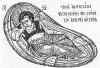 